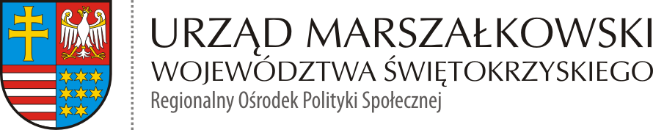 ROPS-I.052.3.2021							    Kielce, 24 września 2021
ZAPYTANIE OFERTOWEI. ZAMAWIAJĄCY Województwo Świętokrzyskie - Urząd Marszałkowski Województwa ŚwiętokrzyskiegoAl. IX Wieków Kielc 3, 25-516 Kielce NIP: 9591506120 REGON: 291009337 II. PRZEDMIOT ZAMÓWIENIA Przedmiotem zamówienia jest wydruk oraz dostawa materiałów i artykułów szkoleniowych dla uczestników szkoleń na terenie województwa świętokrzyskiego i lubelskiego w związku 
z realizacją projektu partnerskiego pn.: „Kompetencje plus" w ramach Programu Operacyjnego Wiedza Edukacja Rozwój, finansowanego ze środków Europejskiego Funduszu Społecznego na lata 2014-2020. Projekt realizowany jest przez Lidera – Województwo Podkarpackie / Regionalny Ośrodek Polityki Społecznej w Rzeszowie oraz Partnera -  Województwo Świętokrzyskie / Regionalny Ośrodek Polityki Społecznej Urzędu Marszałkowskiego  w Kielcach.Szczegółowy opis przedmiotu zamówienia stanowi Załącznik Nr 1 do Zapytania Ofertowego.Kod CPV – 79810000-5III. TERMIN REALIZACJI ZAMÓWIENIA I MIEJSCE DOSTAWYMiejsce dostawy: Urząd Marszałkowski Województwa Świętokrzyskiego w Kielcach, al. IX Wieków Kielce 3, 25-516 Kielce. Termin realizacji zamówienia –  od dnia zawarcia umowy do 15.01.2022.Dostawa zamawianych materiałów zrealizowana będzie na koszt Wykonawcy. Materiały powinny być pakowane w komplety zawierające: długopis, teczkę konferencyjną, notes, wydruk materiałów szkoleniowych (skryptów), wydruk zaświadczeń dla każdego uczestnika szkolenia.Zamówienie będzie dostarczane sukcesywnie w terminach ustalonych z Zamawiającym. IV. TRYB UDZIELENIA ZAMÓWIENIA Z uwagi na fakt, że szacunkowa wartość zamówienia nie przekracza wartości 130 000 PLN, postępowanie prowadzone jest bez stosowania przepisów ustawy z dnia 11 września 2019 r. Prawo zamówień publicznych (t.j. Dz. U.2019 poz. 2019 ze zm.).V. FORMA WSPÓŁPRACY Umowa VI. WYMAGANIA WOBEC WYKONAWCY Wykonawca musi posiadać niezbędne uprawnienia, doświadczenie oraz potencjał organizacyjny i ekonomiczny do wykonania zamówienia. Wykonawca zamówienia dysponuje odpowiednim potencjałem technicznym oraz zasobami zdolnymi do wykonania zamówienia. Sytuacja ekonomiczna i finansowa Wykonawcy powinna być na tyle stabilna, aby zapewnić prawidłowe wykonanie przedmiotu zamówienia. VII. OPIS SPOSOBU PRZYGOTOWANIA OFERTY Każdy Wykonawca ma prawo złożyć tylko jedną ofertę. Ofertę należy sporządzić na formularzu ofertowym według wzoru stanowiącego Załącznik Nr 2 do niniejszego Zapytania Ofertowego (Formularz Ofertowy). 
W przygotowanej ofercie należy wskazać cenę netto i cenę brutto ( netto + podatek VAT). Wykonawca uwzględni w cenie wszelkie koszty realizacji przedmiotu zamówienia. Oferta powinna zostać podpisana przez osobę (osoby) uprawnioną do reprezentowania Wykonawcy. Zamawiający nie dopuszcza składania ofert częściowych. W przypadku uznania za najkorzystniejszą ofertę złożoną przez Wykonawcę drogą elektroniczną na wskazany adres e-mail Zamawiający zażąda dostarczenia złożonej oferty w oryginalnej formie pisemnej przed podpisaniem umowy. VIII. MIEJSCE I TERMIN SKŁADANIA OFERT Ofertę należy przesłać w formie skanu za pomocą poczty elektronicznej na adres mailowy:  izabela.korda@sejmik.kielce.pl wpisując w tytule: „Oferta – materiały szkoleniowe” lub za pośrednictwem elektronicznej skrzynki podawczej Urzędu Marszałkowskiego Województwa Świętokrzyskiego w Kielcach na platformie ePUAP: /3h680wewfh/skrytkaOfertę należy złożyć do dnia 04.10.2021 r. do godziny 13:00. Oferty złożone po terminie nie będą rozpatrywane. IX. KRYTERIUM OCENY OFERTY Cena oferty (C) – 90% 1 %=1 pkt. Kryterium oznacza wartość brutto wykonania przedmiotowego Zamówienia. Liczba punktów dla każdej ocenianej oferty zostanie wyliczona wg poniższego wzoru, gdzie zaokrąglenia dokonane zostaną z dokładnością do dwóch miejsc po przecinku (max 90 pkt):                  Najniższa cena brutto spośród badanych ofertC   =  --------------------------------------------------------------  x  90                          Cena brutto  badanej oferty1 pkt = 1%gdzie: C - ilość punktów badanej oferty w kryterium cenaC min - cena oferty (brutto) najniższa spośród wszystkich ofert C bad - cena oferty (brutto) badanej oferty Aspekt społeczny - (A) – 10% 1%=1 pkt. Wykonawca, który zobowiązuje się przy realizacji przedmiotu umowy zatrudnić lub zatrudnia osobę z niepełnosprawnością, co oznacza osobę spełniającą przesłanki statusu niepełnosprawności określone ustawą z dnia 27 sierpnia 1997 r. o rehabilitacji zawodowej 
i społecznej oraz zatrudnieniu osób niepełnosprawnych (Dz.U.2021.573 t.j. z dnia 29 marca 2021) otrzyma w niniejszym kryterium 10 punktów. Zatrudnienie musi obejmować czas realizacji umowy.Wynik punktowy : WP = C + A, gdzie: WP - wynik punktowy; C - liczba punktów w kryterium cena, wyliczona według wzoru z pkt. 1, A - liczba punktów w kryterium „Aspekt społeczny”.Za najkorzystniejszą zostanie uznana oferta, która uzyska najwyższą liczbę punktów. X. WARUNKI PŁATNOŚCI Podstawą do uregulowania płatności za wykonaną usługę będzie Protokół zdawczo - odbiorczy podpisany bez zastrzeżeń przez strony umowy. Płatność zostanie uregulowana przelewem na rachunek bankowy wskazany przez Wykonawcę po należytym wykonaniu usługi i dostarczeniu do siedziby Zamawiającego przez Wykonawcę prawidłowo wystawionej faktury VAT/rachunku, w terminie 14 dni (od daty doręczenia). Kwota do wypłaty zostanie ostatecznie ustalona na podstawie rozliczenia według faktycznej ilości zrealizowanych zamówień tj. faktycznej liczby zamówionych materiałów – w oparciu o stawki jednostkowe wskazane w formularzu ofertowym.XI. INFORMACJE DODATKOWE Zamawiający wymaga, aby oferowany przedmiot zamówienia był wysokiej jakości, fabrycznie nowy i kompletny oraz aby spełniał wszystkie wymagane standardy i normy. Zamawiający zastrzega sobie, iż liczba zamówionych materiałów może ulec zmniejszeniu. W takim przypadku Wykonawca może żądać wyłącznie wynagrodzenia należnego z tytułu wykonania części umowy, bez naliczania jakichkolwiek kar. Wielkość zamówienia uzależniona jest od liczby uczestników szkoleń (max 84 osoby).Ilość materiałów ma charakter szacunkowy i informacyjny. Zamawiający zastrzega sobie prawo do zmniejszenia ilości materiałów przy zachowaniu stawek cenowych wskazanych 
w formularzu ofertowym.Zamawiający oraz Wykonawca może wprowadzić zmiany w złożonej ofercie lub ją wycofać, pod warunkiem, że uczyni to przed upływem terminu składania ofert. Zarówno zmiana, jak i wycofanie oferty wymaga zachowania formy pisemnej. Zamawiający zastrzega sobie prawo zwrócenia się do Wykonawcy z prośbą 
o uzupełnienie złożonej oferty lub udzielnie wyjaśnień. Zamawiający o wyborze najkorzystniejszej oferty poinformuje wyłącznie Wykonawcę wybranego do realizacji zamówienia. Wykonawca, którego oferta zostanie wybrana do realizacji zostanie o tym poinformowany w formie pisemnej lub drogą elektroniczną. Zamawiający zastrzega sobie możliwość wyboru kolejnej wśród najkorzystniejszych złożonych ofert, jeśli Wykonawca, którego oferta zostanie wybrana, jako najkorzystniejsza uchyli się od zawarcia umowy dotyczącej realizacji przedmiotu zamówienia. Z wyłonionym Wykonawcą zostanie zawarta umowa uwzględniająca warunki 
i wymagania określone w niniejszym zapytaniu. Zamawiający zastrzega możliwość odwołania Postępowania bez podania przyczyny na każdym jego etapie. Z tytułu odwołania niniejszego postepowania, Wykonawcy nie przysługuje żadne roszczenie odszkodowawcze w stosunku do Zamawiającego.XII. KLAUZULA INFORMACYJNA RODOAdministratorem Pani/Pana danych osobowych jest Województwo Świętokrzyskie - Urząd Marszałkowski Województwa Świętokrzyskiego w Kielcach, 
al. IX Wieków Kielc 3, 25-516 Kielce, tel: 41/342-15-30 fax: 41/344-52-65, mail: urzad.marszalkowski@sejmik.kielce.pl;Kontakt z Inspektorem Ochrony Danych al. IX Wieków Kielc 3,  25-516, Kielce, tel: 41/342-14-87, fax: 41/342-10-28,  mail:  iod@sejmik.kielce.pl;Pani/Pana dane osobowe przetwarzane będą na podstawie art. 6 ust. 1 lit. c RODO w celu związanym z przedmiotowym postępowaniem o udzielenie zamówienia publicznego;Odbiorcami Pani/Pana danych osobowych będą osoby lub podmioty, którym udostępniona zostanie dokumentacja postępowania niniejszego postępowania.Pani/Pana dane osobowe będą przechowywane, zgodnie, przez okres do 5 lat od dnia zakończenia projektu w ramach którego prowadzone jest niniejsze postępowanie.Obowiązek podania przez Panią/Pana danych osobowych bezpośrednio Pani/Pana dotyczących jest wymogiem ustawowym określonym w przepisach ustawy Pzp, związanym z udziałem w postępowaniu o udzielenie zamówienia publicznego; konsekwencje niepodania określonych danych wynikają z ustawy Pzp.W odniesieniu do Pani/Pana danych osobowych decyzje nie będą podejmowane w sposób zautomatyzowany, stosowanie do art. 22 RODO.Posiada Pani/Pan:na podstawie art. 15 RODO prawo dostępu do danych osobowych Pani/Pana dotyczących;na podstawie art. 16 RODO prawo do sprostowania Pani/Pana danych osobowych;na podstawie art. 18 RODO prawo żądania od administratora ograniczenia przetwarzania danych osobowych z zastrzeżeniem przypadków, o których mowa 
w art. 18 ust. 2 RODO;  prawo do wniesienia skargi do Prezesa Urzędu Ochrony Danych Osobowych, gdy uzna Pani/Pan, że przetwarzanie danych osobowych Pani/Pana dotyczących narusza przepisy RODO;9. Nie przysługuje Pani/Panu:w związku z art. 17 ust. 3 lit. b, d lub e RODO prawo do usunięcia danych osobowych;prawo do przenoszenia danych osobowych, o którym mowa w art. 20 RODO;na podstawie art. 21 RODO prawo sprzeciwu, wobec przetwarzania danych osobowych, gdyż podstawą prawną przetwarzania Pani/Pana danych osobowych jest art. 6 ust. 1 lit. c RODO. XIII. KONTAKT Z ZAMAWIAJĄCYM W przypadku pytań związanych z zapytaniem ofertowym należy kontaktować się drogą mailową lub telefonicznie z Panią Izabelą Korda.tel.: 41 342-19-02e-mail: izabela.korda@sejmik.kielce.pl XIII. ZAŁĄCZNIKI Załącznik nr 1 Szczegółowy opis przedmiotu zamówieniaZałącznik nr 2 Formularz ofertowyZałącznik nr 3 Projekt umowy